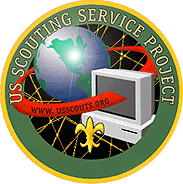 U.S. Scouting Service ProjectA Scouting Portal Website created by Scouters for ScoutersVisit us at http://usscouts.org or any of our other 20 websites.